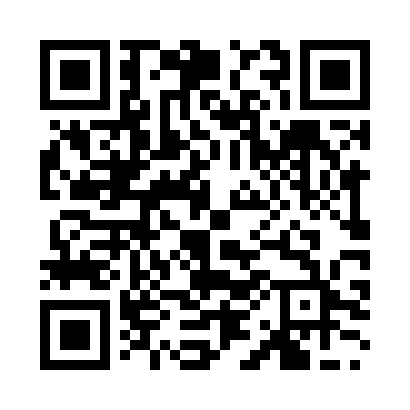 Prayer times for Yasugi, JapanWed 1 May 2024 - Fri 31 May 2024High Latitude Method: NonePrayer Calculation Method: Muslim World LeagueAsar Calculation Method: ShafiPrayer times provided by https://www.salahtimes.comDateDayFajrSunriseDhuhrAsrMaghribIsha1Wed3:415:1512:043:496:538:222Thu3:405:1412:043:496:548:233Fri3:385:1312:043:496:558:244Sat3:375:1212:043:496:568:255Sun3:355:1112:043:496:568:276Mon3:345:1012:043:496:578:287Tue3:335:0912:043:496:588:298Wed3:315:0812:043:496:598:309Thu3:305:0812:033:507:008:3110Fri3:295:0712:033:507:018:3211Sat3:285:0612:033:507:018:3312Sun3:265:0512:033:507:028:3513Mon3:255:0412:033:507:038:3614Tue3:245:0312:033:507:048:3715Wed3:235:0312:033:507:058:3816Thu3:225:0212:033:507:058:3917Fri3:215:0112:033:517:068:4018Sat3:205:0012:033:517:078:4119Sun3:195:0012:043:517:088:4220Mon3:184:5912:043:517:088:4321Tue3:174:5812:043:517:098:4522Wed3:164:5812:043:517:108:4623Thu3:154:5712:043:517:118:4724Fri3:144:5712:043:527:118:4825Sat3:134:5612:043:527:128:4926Sun3:124:5612:043:527:138:5027Mon3:114:5512:043:527:148:5128Tue3:114:5512:043:527:148:5229Wed3:104:5412:043:537:158:5330Thu3:094:5412:053:537:168:5331Fri3:094:5412:053:537:168:54